V 1 – Ableiten des Zeitgesetzes für die Reduktion von Iodat-Ionen durch Iodid-Ionen (Landolt-Reaktion)Materialien: 		5 Messkolben (V= 1000mL), 8 Bechergläser (V= 250 mL), 8 Bechergläser (V= 400 mL), Vollpipette (V=10 mL), Vollpipette (V=20 mL), Messzylinder (V=1000 mL), Stoppuhr, ThermometerChemikalien:		Essigsäure (w=98%), Kaliumiodat, Kaliumiodid, Natriumacetat, Natriumsulfit, Stärke (löslich), EisDurchführung: 			Die in Tabelle 1.1 aufgeführten Stoffe werden abgewogen und in einen Messzylinder gegeben. Anschließend werden diese mit destilliertem Wasser auf je einen Liter aufgefüllt (abgesehen von Lösung 6, welche nur mit 99 mL aufgefüllt wird.!) Tabelle 1.1 Einwaagen der für die Reaktion benötigten Stoffe für 1 L Lösung		Zum Ansetzen von Lösung 6 muss die Stärke in Wasser gelöst und kurz bis zum sieden erhitzt werden. Vor Verwendung sollte sie dann jedoch abkühlen.			Aus den oben beschriebenen Lösungen werden nun acht mal zwei Gemische hergestellt, die jeweils unterschiedlich zusammengesetzt werden sollen. Die jeweilige Zusammensetzung kann Tabelle 1.2 entnommen werden. Tabelle 1.2 – Mischungsverhältnisse für die einzelnen Reaktionsansätze		Die 250 mL und 400 mL Bechergläser werden durchnummeriert und Gemisch 1 wird jeweils im 250 mL der entsprechenden Nummer zusammengegeben, während Gemisch 2 im 400 mL Becherglas der entsprechenden Nummer zusammengemischt wird. 		Die Gemische für Reaktion 7 sollen auf T= 30°C erwärmt werden. Die Gemische für Reaktion 8 sollen auf T= 10°C herunter gekühlt werden.		Nun gibt man für jede Reaktion Gemisch 1 zu Gemisch 2 und stoppt die Zeit bis sich die Lösung verfärbt. Um die Verfärbung deutlicher zu machen, kann man (gerade wenn dieser Versuch als Lehrerversuch genutzt werden sollte) die Bechergläser auf den Overheadprojektor stellen. Eine andere Möglichkeit wäre, ein weißes Blatt mit einem Kreuz unter das Becherglas zu stellen und die Zeit zu stoppen, bis man das Kreuz nicht mehr sehen kann.Beobachtung:			Die Lösungen färben sich zu unterschiedlichen Zeiten blau.		Tabelle 1.3 – Zeit bis zum Farbumschlag für die einzelnen Lösungen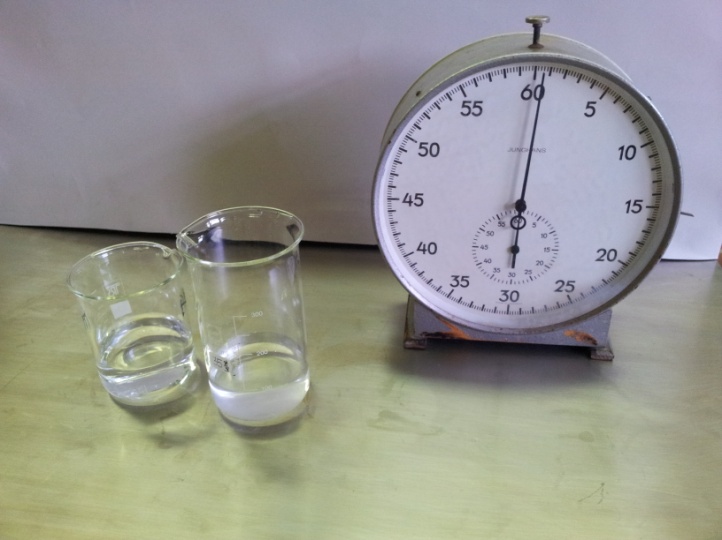 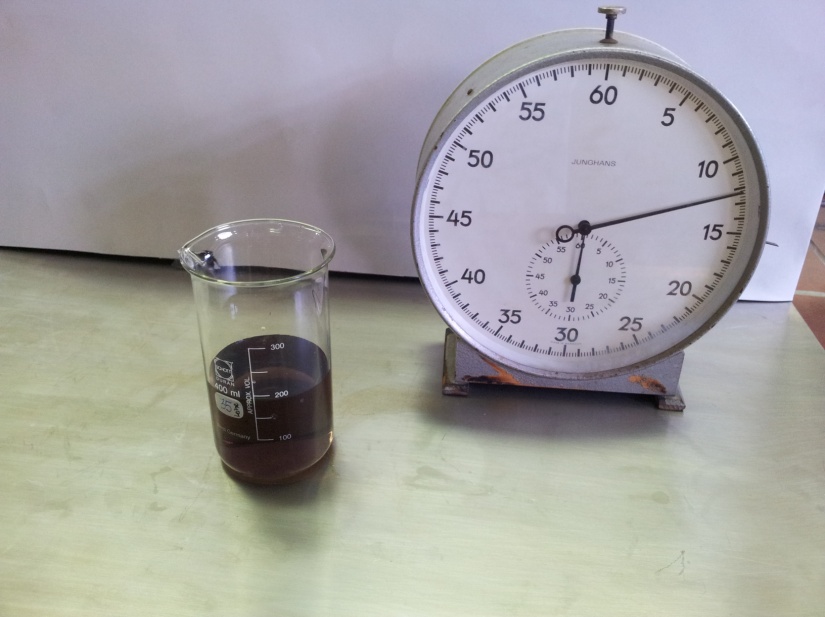 Abb.  -  Lösungen vor dem Zusammengeben		       Abb. 2 – gemessene Zeit bis zum Eintritt der VerfärbungDeutung:		Bei dem Versuch wird Iod gebildet. Dieses bildet mit der Stärke eine blaue Verbindung. Diese Reaktion verläuft in mehreren Schritten:3 SO32- (aq) + IO3- (aq)                        → I- (aq)+ 3 SO42- (aq) 		(langsam)IO3- (aq) + 5 I- (aq) + 6 H3O+ (aq) → 3 I2 (aq) + 9 H2O (l)		(schnell)I2 (aq) + SO3- (aq) + 3H2O (l)         → 2 I- (aq) + 2 H3O+ (aq) + SO4-  (aq)	(sehr schnell)		Der langsam ablaufende, erste Schritt ist geschwindigkeitsbestimmend. 	Tabelle 1.4 – Konzentrationen der an der Reaktion teilnehmenden Stoffe in den einzelnen Lösungen		Reaktionen 1 und 2 zeigen, dass unter gleichen Bedingungen auch die Reaktionszeit konstant bleibt. 		Reaktion 3 zeigt, dass sich mit Verdopplung der Sulfit-Ionen die Reaktionszeit ebenfalls verdoppelt. Dies ist damit zu begründen, dass Sulfit-Ionen mit molekularem Iod zu Iodid zurück reagieren, wodurch der Farbumschlag solange nicht zustande kommt, wie noch Sulfit-Ionen in der Lösung vorhanden sind. 		Reaktion 4 zeigt, dass bei Verdopplung der Konzentration der Iodat-Ionen die Reaktionszeit halbiert. Iodat-Ionen sind Edukt im geschwindigkeitsbestimmenden Schritt der Reaktion. Die Reaktionsgeschwindigkeit ist also proportional zur Konzentration der Iodat-Ionen.		Reaktion 5 zeigt, dass bei Verdopplung der Iodid-Ionen-Konzentration die Reaktionszeit auf ein Viertel der normalen Reaktionszeit absinkt. Die Reaktionsgeschwindigkeit ist also proportional zum Quadrat der Iodid-Ionen.		Reaktion 6 zeigt, dass bei der Verdopplung der Acetat-Ionen die Reaktionsgeschwindigkeit ebenfalls auf ein Viertel der normalen Reaktionszeit sinkt. Ergo ist die Reaktionsgeschwindigkeit ebenfalls proportional zum Quadrat der Acetat-Ionen. 		Reaktion 7 zeigt, dass bei einer Erhöhung der Temperatur um 10 ° C die Reaktionsgeschwindigkeit sich fast verdoppelt (RGT-Regel). 		In 8 wird gezeigt, dass sich die Reaktionsgeschwindigkeit ungefähr halbiert, wenn man die Lösung um 10° C abkühlt. 		Damit ergeben sich die folgenden Zusammenhänge: Literatur:	H. Böhlan, et al., Chemische Schulexperimente Band 3: Allgemeine, physikalische und analytische Chemie- Chemie und Umwelt, Volk und Wissen Verlag, 1. Auflage, 2002, S. 99-101.GefahrenstoffeGefahrenstoffeGefahrenstoffeGefahrenstoffeGefahrenstoffeGefahrenstoffeGefahrenstoffeGefahrenstoffeGefahrenstoffeEssigsäure (w=98%)Essigsäure (w=98%)Essigsäure (w=98%)H: 226-314H: 226-314H: 226-314P: 280-​301+330+331- 305+351+380P: 280-​301+330+331- 305+351+380P: 280-​301+330+331- 305+351+380KaliumiodatKaliumiodatKaliumiodatH: 272- 318H: 272- 318H: 272- 318P: 305+351+338P: 305+351+338P: 305+351+338KaliumiodidKaliumiodidKaliumiodid------NatriumacetatNatriumacetatNatriumacetat------NatriumsulfitNatriumsulfitNatriumsulfit------StärkeStärkeStärke------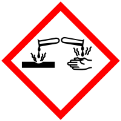 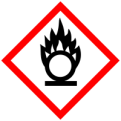 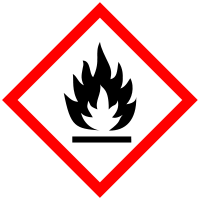 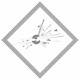 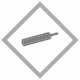 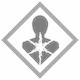 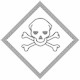 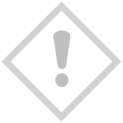 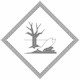 LösungStoffMasse/Volumen des StoffesMassenkonzentration/ Volumenanteil in der Lösung1Kaliumiodatm (KIO3)              = 10,7 gβ(KIO3)     2EssigsäureV (CH3COOH)     = 28,3 mLφ(CH3COOH) 3Natriumacetatm (CH3COONa)  = 40 gβ(CH3COONa) 4Kaliumiodidm (KI)                   = 83 gβ(KI) 5Natriumsulfitm (Na2SO3)          = 1,04 gβ(Na2SO4) 6Stärkem ((C6H10O5)x)    = 1 gΒ((C6H10O5)x) Reaktion Zusammensetzung von Gemisch 1 in mLZusammensetzung von Gemisch 1 in mLZusammensetzung von Gemisch 1 in mLZusammensetzung von Gemisch 1 in mLZusammensetzung von Gemisch 2 in mLZusammensetzung von Gemisch 2 in mLZusammensetzung von Gemisch 2 in mLZusammensetzung von Gemisch 2 in mLLösung 1Lösung 2Lösung 3Destilliertes WasserLösung 4Lösung 5Lösung 6Destilliertes Wasser1102010602010169210201060201016931020106020201594202010502010169510201060401014961040104020101697102010602010169810201060
2010169Reaktion Reaktionszeit in Sekunden11521533446,6546379825Reationc(IO3-) in mmol/Lc(CH3COO-) in mmol/LC(I-) in mmol/LC(SO32-) in mmol/LT in ° C12,550500,52022,550500,52032,550501204550500,52052,5501000,52062,5100500,52072,550500,53082,550500,510